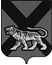 ТЕРРИТОРИАЛЬНАЯ ИЗБИРАТЕЛЬНАЯ КОМИССИЯ ХАНКАЙСКОГО РАЙОНАР Е Ш Е Н И Е17.02.2016 		                  с. Камень-Рыболов	                             № 2/4О проведении Дня молодого избирателяв Ханкайском муниципальном районе в 2016 годуВ соответствии с пунктом 9 статьи 26 Федерального закона «Об основных гарантиях избирательных прав и права на участие в референдуме граждан Российской Федерации», в целях повышения правовой культуры молодых избирателей, уровня их информированности о выборах, создания условий для осознанного участия в голосовании, формирования у них гражданской ответственности, увеличения интереса молодых и будущих избирателей к вопросам управления государственными и местными делами посредством выборов, во исполнение решения Избирательной комиссии Приморского края от 12.02.2016 №2222/308 «О Программе проведения Дня молодого изби-рателя в Приморском крае в 2016 году» территориальная избирательная комиссия Ханкайского районаРЕШИЛА: 1. Утвердить План проведения Дня молодого избирателя в Ханкайском муниципальном районе в 2016 году(прилагается). 2. Обратиться в Управление народного образования Администрации Ханкайского муниципального района, Ханкайский филиал КГБ ПОУ «Уссурийский агропромышленный колледж», МБУ «Библиотечно-музейный центр» Ханкайского муниципального района с просьбой оказать содействие в выполнении Плана проведения Дня молодого избирателя в Ханкайском муниципальном районе. 3. Направить настоящее решение в Управление народного образования Администрации Ханкайского муниципального района, Ханкайский филиал КГБ ПОУ «Уссурийский агропромышленный колледж», МБУ «Библиотечно-музейный центр» ХМР ПК.4. Разместить настоящее решение на официальном сайте органов местного самоуправления «Ханкайский муниципальный район» в разделе «Территориальная избирательная  комиссия».Председатель комиссии                                                                     О.В.Гурулева  Секретарь комиссии				                                    А.М.Иващенко                                                                                      Приложение к решению территориальной                                                                                избирательной комиссии                                                                                 Ханкайского района                                                                                 от 17.02.2016 №2/4План проведения Дня молодого избирателяв Ханкайском муниципальном районе25 февраля – 10 марта 2016 года№ п/пНаименование мероприятияПериод проведенияОрганизаторы мероприятия1.Проведение тематических классных часов по вопросам избирательного права Российской Федерации с учащимися 9-11 классов школ, студентами колледжа26 февраля - 4 мартаУНО, Ханкайский филиал КГБ ПОУ «Уссурийский агропромышленный колледж», МБУ «Библиотечно-му-зейный центр» ХМР ПК, ТИК 5. День информации для впервые голосующих в библиотеках сел района27февраляТИК, МБУ «Биб-лиотечно - музей-ный центр» ХМР ПК3.Оформление стендов в библиотеках сел района для молодых избирателей25 февраля - 20 мартаМБУ «Библиотеч-но-музейный центр» ХМР ПК4Встреча учащихся образовательных организаций района с депутатом Законодательного Собрания Приморского края Сопчуком С.А.10 мартаТИК6.Размещение на официальном сайте органов местного самоуправления «Ханкайский муниципальный район» в разделе «Территориальная избирательная  комиссия» информации о мероприятиях, проводимых в рамках Дня молодого избирателя 26 февраля - 20 мартаТИК7.Размещение на страницах газеты «Приморские зори» информации о мероприятиях, проводимых в рамках Дня молодого избирателя26 февраля - 20 мартаРедакция газеты «Приморские зо-ри»